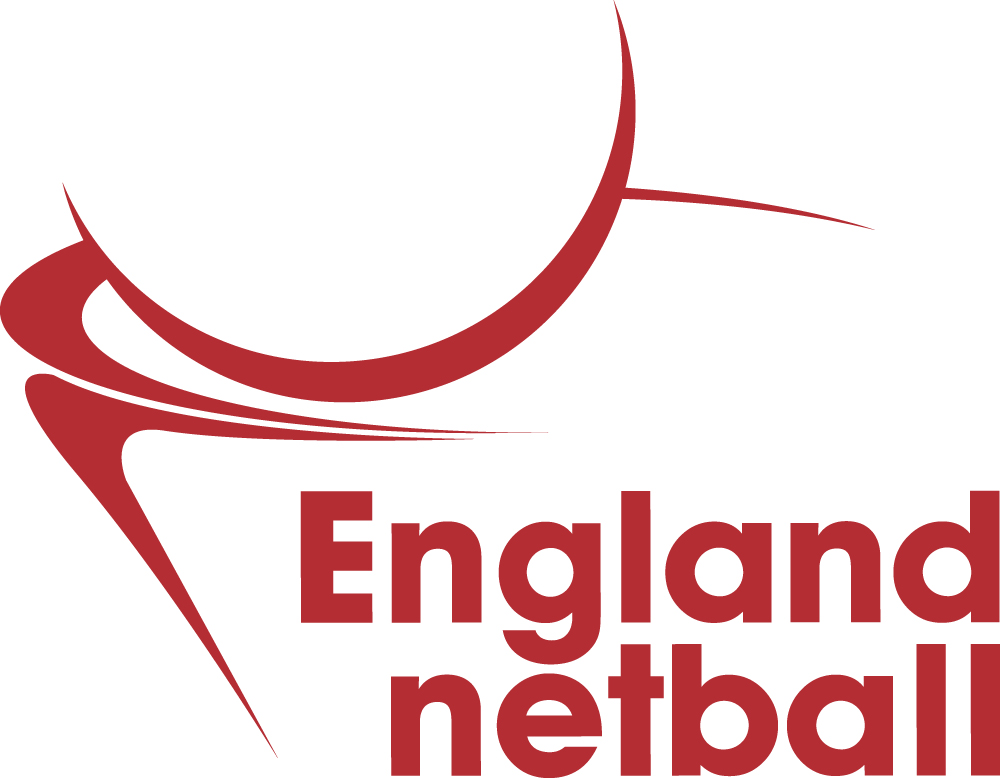 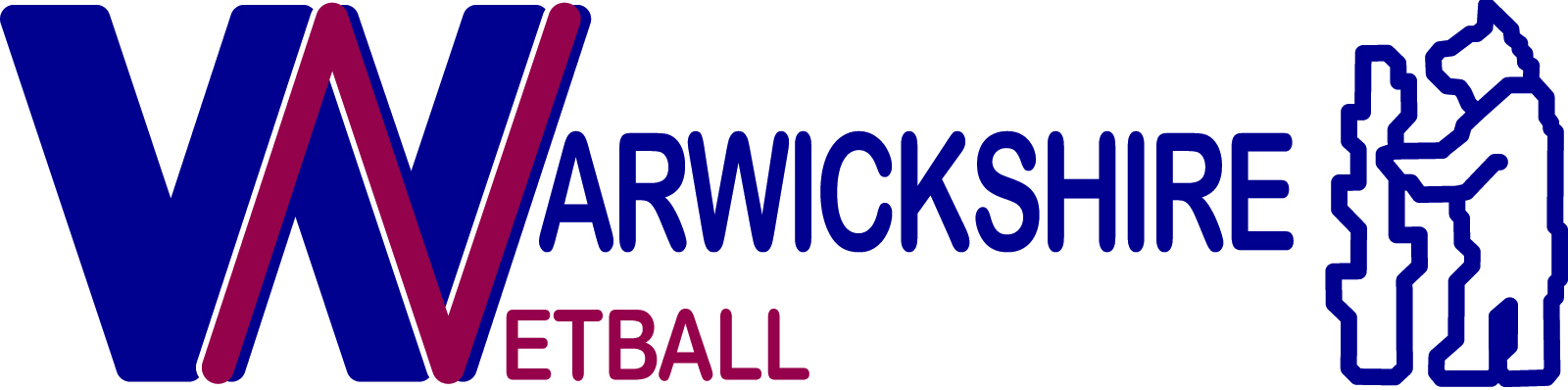 WARWICKSHIRE NETBALL COUNTY TOURNAMENT  2015/16SQUAD REGISTRATION SHEETTEAM _______________________________________________TOURNAMENT GROUP:   U16   U14  (PLEASE INDICATE)TEAM COACH NAME __________________________________  AFFILIATION No_________________________Please return to Debbie Skene, County Performance Lead, Warwickshire Netball, 6 Jubilee Way, Burbage, Leicestershire, LE10 2HS, e-mail debbieskene@me.com by 31st October 2015 together with entry fees of £30 per team and please make Cheques payable to ‘WCNA’.ELIGIBILITY NOTES:In order to participate in the WCNA COUNTY NETBALL TOURNAMENT, a player shall be in membership of England Netball as a Registered Participant as stated in the Rules and Regulations.INTEGRITY CLAUSE:Any team who knowingly and deliberately provides false information regarding identity of players when registering players or naming of players on team sheets will forfeit their deposit and may be expelled from the competition.  Disciplinary action may be taken against the club.www.warwickshirenetball.co.ukNOPLAYERS FULL NAME (block capitals)AFFILIATION NO.DATE OF BIRTHAGE123456789101112131415